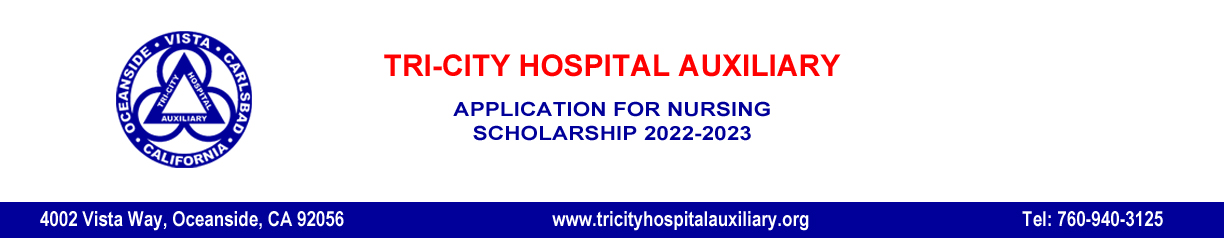 Student Name: ______________________________________________     ____________________________________  	  	  	Last  	  	  	  	  	  	 	   First  Address: _________________________________________________________________________________________						Street  __________________________________________________     ________________________   ___________________  	  	City  	  	  	  	  	  			State		 	 Zip  Phone Number: (______) ______________________         Email: ____________________________________________Student ID # ____________     Cumulative Grade Point Average __________     Nursing Course GPA _______________Nursing School currently attending: ____________________________________________________________________Nursing Program in which you are enrolled (LVN, RN, BSN): ________________________________________________When did you begin this program? _____________________________________________________________________Year/semester of Nursing School in which you are currently enrolled? _________________________________________  	  	  	  	  	  	  	             	  	 (Ex: 1st year, 2nd semester)  When do you expect to graduate? _____________________________________________________________________`  	  	  	  			  (Ex: Spring 2023)  Are you currently receiving a Pell Grant ____ CCPG (formerly BOGW) ____ Scholarship ____ Student Loan _____? Please return completed application package to scholarships@csusm.edu by the deadline January 19, 2022AUTHORIZATIONSI hereby authorize the release of this information to the Tri-City Hospital Auxiliary, donors, and the college or university I am currently attending. If awarded a scholarship, you have my permission to release this information to the media and donors. Signature: _______________________________________________________________ Date: __________________I authorize the college or university I am attending to release my financial aid information to Tri-City Hospital Auxiliary. Signature: _______________________________________________________________ Date: __________________I authorize Tri-City Hospital Auxiliary Scholarship Committee to receive a statement that I am still enrolled in the Nursing program at my college or university.Signature: _______________________________________________________________ Date: __________________I affirm that the information contained herein is true and accurate to the best of my knowledge and belief.  Signature: _______________________________________________________________ Date: __________________